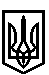 ТРОСТЯНЕЦЬКА СІЛЬСЬКА РАДАТРОСТЯНЕЦЬКОЇ ОБ'ЄДНАНОЇ ТЕРИТОРІАЛЬНОЇ ГРОМАДИ                                             Миколаївського району  Львівської області                                                      VІІ сесія VІІІ скликанняР І Ш Е Н Н Я10 лютого 2021 року                                с. Тростянець			                                №Про виділення земельних ділянок в натурі(на місцевості) та передачу у власністьСавіцькому М.В. для ведення товарного сільськогосподарського виробництваРозглянувши заяву Савіцького М.В. від 11.01.2021, технічну документацію із землеустрою щодо встановлення (відновлення) меж земельних ділянок в натурі (на місцевості) Савіцького М.В., на території Тростянецької сільської ради Тростянецької ОТГ, розроблену ПП « Нива», витяги  з Державного земельного кадастру про земельні ділянки від 24.12.2020, керуючись ст.81, 186 та п.17 Перехідних положень Земельного кодексу України, ст.ст.3, 5 Закону України «Про виділення в натурі (на місцевості) земельних ділянок власникам земельних часток (паїв)», ст.ст.13, 25 Закону України «Про землеустрій»: сільська радав и р і ш и л а:        1.Затвердити технічну документацію із землеустрою щодо встановлення (відновлення) меж земельних ділянок в натурі (на місцевості), Савіцькому Миколі Васильовичу, для ведення товарного сільськогосподарського виробництва на території Тростянецької сільської  ради Тростянецької ОТГ, за межами населеного пункту с. Дуброва.2.Виділити в натурі (на місцевості) Савіцькому Миколі Васильовичу, власнику сертифікату на право на земельну частку (пай), земельні ділянки площами 0,3738 га                                                              (ІКН 4623087600:13:000:0078), 0,2961 га (ІКН 4623087600:13:000:0827),                                                   0,3559 га   (ІКН 4623087600:13:000:0828), 1,0950 га (ІКН 4623087600:13:000:0826) для ведення товарного сільськогосподарського виробництва на території Тростянецької сільської  ради Тростянецької ОТГ, за межами населеного пункту с. Дуброва. 3. Передати у приватну власність Савіцькому Миколі Васильовичу, власнику сертифікату на право на земельну частку (пай), земельні ділянки площами 0,3738 га                                                              (ІКН 4623087600:13:000:0078), 0,2961 га (ІКН 4623087600:13:000:0827),                                                   0,3559 га   (ІКН 4623087600:13:000:0828), 1,0950 га (ІКН 4623087600:13:000:0826) для ведення товарного сільськогосподарського виробництва на території Тростянецької сільської  ради Тростянецької ОТГ, за межами населеного пункту с. Дуброва із  земель приватної власності колективу власників земельних часток (паїв).           4. Контроль за виконанням рішення покласти на постійну комісію сільської ради з питань земельних відносин, будівництва, архітектури, просторового планування, природних ресурсів та екології  (голова комісії І. Соснило).Сільський голова                                                                                                  Михайло Цихуляк